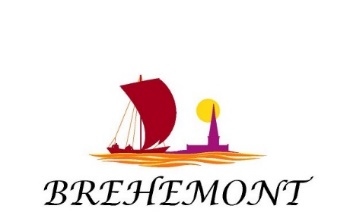 J’accepte que ces informations que je transmets à la Mairie de Bréhémont soient communiquées, seulement en tant que de besoin aux services préfectoraux, sociaux et médico-sociaux locaux susceptibles d’intervenir auprès de moi.NOM MARITAL : ………………………………………………………………………   NÉE :    ………………………………………………………PRÉNOM : ………………………………………………………………….  DATE DE NAISSANCE : ……………………………………………….ADRESSE : …………………………………………………………………………………………………………………        37130  BRÉHÉMONTN° DE TÉL : ………………………………………………………………..	N° PORTABLE : ……………………………………………………………	ADRESSE MAIL : ………………………………………………………….Vivez-vous seul(e) 	OUI   	NON   Si oui, y-a-t-il une ou plusieurs personnes de votre entourage à prévenir en cas d’urgence ?NOM – PRÉNOM : …………………………………………………………………….……  LIEN DE PARENTÉ : …………………………………ADRESSE : ………………………………………………………………………………………………………………………………………………………….TÉL : ………………………………………………………………………….Votre famille est-elle proche de chez vous ?              OUI    NON    Eloignée à + de 30 kms ?  OUI   NON Etes-vous reconnu(e) handicapé(e) par la MDPH ?   OUI    NON     Si oui, quel est votre taux de handicap ? …………Avez-vous une pathologie chronique ? si oui laquelle : ………………………………………………………….……………Avez-vous des capacités partielles ou incapacité d’ordre moteur à vous déplacer seul(e) ?	À l’intérieur de votre logement   OUI     NON      À l’extérieur de votre logement   OUI     NON Avez-vous une aide matérielle ?    Canne  OUI    NON                   Fauteuil roulant  OUI     NON  	Déambulateur OUI     NON          Autres : ……………………………………………………………………………………Bénéficiez-vous d’une aide financière APA (aide personnalisée d’autonomie)  					OUI     NON        Aide ménagère attribuée par une caisse de retraite   			OUI     NON  Majoration pour tierce personne    			  			OUI     NON  Allocation compensatrice pour tierce personne     				OUI     NON  ou autre aide : …………………………………Bénéficiez-vous du portage de repas à domicile ?   				 OUI     NON  Avez-vous un moyen de locomotion :                 Voiture OUI     NON      Vélo  OUI     NON     Avez-vous des difficultés pour faire vos courses ?   OUI     NON  Avez-vous rencontré des difficultés particulières lors des confinement (2020-2021)  OUI     NON      	Si oui, lesquelles : …………………………………………..…………………………………………………………………………….Avez-vous des difficultés à ce jour pour la vaccination COVID :     OUI     NON                                          Si oui, lesquelles …………………………………………………Êtes-vous déjà aidé(e) par un service ?Présence verte			OUI     NON  Aide à la vie quotidienne 		OUI     NON  Entretien ménager 			OUI     NON  Service infirmier à domicile		OUI     NON    si oui nom :…………………………………………………	NOM DU/DES SERVICE(S) ET ADRESSE(S) : ………………………………………………………..……………………………………	………………………………………………………………………………………………………………………………………………….……………Nom et Adresse de votre MÉDECIN TRAITANT : ……………………………………………………………………………….…..N° tél du médecin traitant : …………………………………………………………………………………………………….……….…..Avez-vous un dossier pour un hébergement (EHPAD, EHPA, FOYER) en cours ?  OUI     NON            Êtes-vous locataire ? OUI     NON     Êtes-vous propriétaire ?  OUI     NON                   Avez-vous un système de climatisation dans votre maison ?           OUI     NON    OBSERVATIONS Si vous souhaiter apportez des informations complémentaires sur votre besoin d’aide : …………………………………………………………………………………………………………………………………………………………………….…………………………………………………………………………………………………………………………………………………………………….Fait à BRÉHÉMONT, le …………………………………………….. 2021.								Signature,MAJ juin  2021DOSSIER DE RENSEIGNEMENTSPLAN CANICULE, INONDATION, ÉPIDÉMIOLOGIQUE, CLIMATIQUE, NUCLÉAIRE(Fiche à faire compléter par les personnes volontaires)COORDONNÉES / PERSONNE À CONTACTERRENSEIGNEMENTS MOBILITÉ / HANDICAP / SANTÉ / VIE QUOTIDIENNECARACTÉRISTIQUES DU LOGEMENT